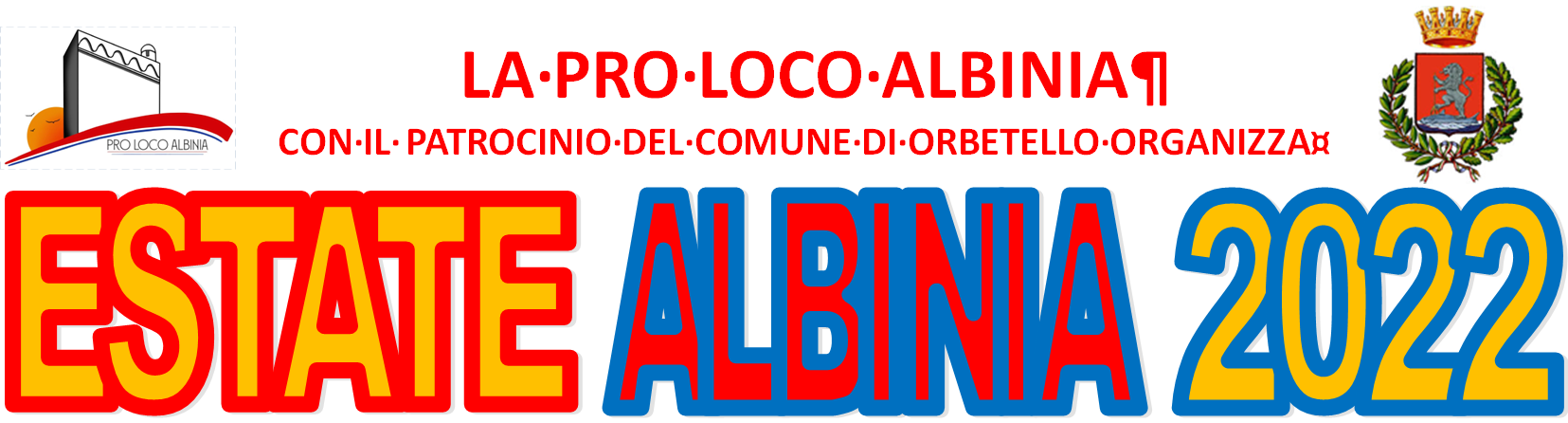 MERCATINO ESTIVO “ALBINIA SOTTO LE STELLE”IN PIAZZA DELLE REGIONInei giorni 01-02-03-14-28 LUGLIO e 11-17-20-21 AGOSTOSEI CURIOSO?........VIENI A VEDEREDURANTE LE MANIFESTAZIONI SERVIZIO NAVETTA CONTINUO GRATUITO DA E PER I VILLAGGI TURISTICITUTTI GLI SPETTACOLI SARANNO AD INGRESSO GRATUITOPER INFORMAZIONI RIVOLGERSI PRESSO OTTICA PLANET AD ALBINIA E/O AL NUMERO 353 351228507 LUGLIOdalle ore 20,00, in VIA MAREMMANA“MAREMMANA IN MUSICA”by CAPPIELLO FEDERICO DJ10 LUGLIOore 21,30, in VIA MAREMMANA presso I GIARDINI SCUOLA DELL’INFANZIA“NOTTE DI SABBIA E LUCE”COMPAGNIA SABBIE LUMINOSESPETTACOLO DI SAND ART14 LUGLIOore 20,30, in PIAZZA DELLE REGIONI“BAMBINI IN FESTA”ANIMAZIONE, PALLONCINI, TRUCCABIMBI E TANTO DIVERTIMENTOore 21.30 SPETTACOLO MAGIC SHOW CON ELSA, PETER PAN E MAGO TURBO.18 LUGLIOore 21,30, in VIA MAREMMANA presso I GIARDINI SCUOLA INFANZIA“DECAMERONE”con GIACOMO MOSCATO e PAOLO MARI21 LUGLIOdalle ore 20,00, in VIA MAREMMANA“SERATA LATINA”in collaborazione con la Scuola di Ballo DESIGUAL27 LUGLIOore 21,30, in PIAZZA DELLE REGIONI, CINEMA ALL’APERTO “PORCO ROSSO”in collaborazione con LIBRERIA PERIFERICA e CINEMA EN TOUR28 LUGLIOore 21,30, in PIAZZA DELLE REGIONI“LA FEBBRE DEL GIOVEDÌ SERA”con DJ ENERGY e MEGA SCHIUMATA finale04 AGOSTOore 21,00, in VIA MAREMMANA “SERATA MUSICA 0-99 ANNI CON DJ ALEX”11 AGOSTOore 21,30, in PIAZZA DELLE REGIONI“DISCO LIVE SUMMER 2022”CLAUDIO GUERRINI e GIUDITTA ARECCO Speaker e DJ di RDSe special guest MARCO VALOTTA Speaker e DJ di Real Radio12 AGOSTOore 21,45, da PIAZZA ANGELI DEL FANGO, passeggiata da ALBINIA a TORRE SALINE “USCIMMO A RIVEDER LE STELLE”ALLA SCOPERTA DELLE STELLE CADENTI17 AGOSTOore 22,00, da PIAZZA DELLE REGIONI“NOTTE BIANCA”MUSICA E DIVERTIMENTO per LE VIE DEL PAESEin collaborazione con il GRUPPO MASCHERE di ALBINIA SFILATA con il CARRO ALLEGORICO e la COMPAGNIA “CARIOCA DANCE BALLET”.20 e 21 AGOSTOore 22,00, in PIAZZA DELLE REGIONI MILLE BOLLE BLU 16^ EDIZIONE20 Agosto“VITTORIO DE SCALZI la storia dei NEW TROLLS”21 Agosto“DODI BATTAGLIA” TOUR 202225 AGOSTOore 21,00, in VIA MAREMMANA “SERATA MUSIC CON DJ”dal 27 AGOSTOal 02 SETTEMBREpresso GIARDINI di VIA ALDI “FESTA DI FINE ESTATE”E SAGRA DELL’ORATA  18^ EDIZIONETUTTE LE SERE MUSICA DAL VIVO CON IL“GRAN GALA’ DELLE ORCHESTRE”con la Direzione Artistica di GIORGIO STEFANIZZI27 AGOSTO		ASPETTANDO IL GRAN GALA’ CON EMILIO ED ELENA28 AGOSTO		“FABRIZIO E I SIMPATICI ITALIANI”29 AGOSTO		“LUCA GIOVANNETTI BAND”30 AGOSTO		“GIORGIO FRANCESCHI”31 AGOSTO		“MARTINA BLUEMOON”01 SETTEMBRE	“WEEKEND”02 SETTEMBRE	GRAN FINALE CON “CASTELLINA PASI”dal 01 LUGLIO al 21 AGOSTOtutte le sere, nel Piazzale del Parcheggio COOP LUNA PARK dei Fratelli Cucini05 e 19 LUGLIO10 e 24 AGOSTOore 21,30Alla scoperta di AMACApasseggiando in Albinia per il museo a cielo aperto05 luglio e 10 agosto, percorso “A” partenza da Piazza delle Regioni19 luglio e 24 agosto, percorso “B” partenza da Via Maremmana davanti alla Scuola dell'Infanzia.